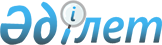 Об утверждении регламента государственной услуги "Предоставление туристской информации, в том числе о туристском потенциале, объектах туризма и лицах, осуществляющих туристскую деятельность"
					
			Утративший силу
			
			
		
					Постановление Восточно-Казахстанского областного акимата от 04 апреля 2014 года № 78. Зарегистрировано Департаментом юстиции Восточно-Казахстанской области 11 мая 2014 года № 3305. Утратило силу - постановлением Восточно-Казахстанского областного акимата от 02 сентября 2015 года № 224      Сноска. Утратило силу - постановлением Восточно-Казахстанского областного акимата от 02.09.2015 № 224 (вводится в действие по истечении десяти календарных дней после дня его первого официального опубликования).



      Примечание РЦПИ.



      В тексте документа сохранена пунктуация и орфография оригинала.



      В соответствии с пунктом 3 статьи 16 Закона Республики Казахстан от 15 апреля 2013 года "О государственных услугах", подпунктом 12) пункта 1 статьи 12 Закона Республики Казахстан от 13 июня 2001 года "О туристской деятельности в Республике Казахстан", постановлением Правительства Республики Казахстан от 18 сентября 2013 года № 983 "Об утверждении реестра государственных услуг", постановлением Правительства Республики Казахстан от 5 марта 2014 года № 192 "Об утверждении стандартов государственных услуг в сфере туризма", Восточно-Казахстанский областной акимат ПОСТАНОВЛЯЕТ:

      1. 

Утвердить регламент государственной услуги "Предоставление туристской информации, в том числе о туристском потенциале, объектах туризма и лицах, осуществляющих туристскую деятельность" согласно приложению к настоящему постановлению.

      2. 

Настоящее постановление вводится в действие по истечении десяти календарных дней после дня его первого официального опубликования, но не ранее введения в действие постановления Правительства Республики Казахстан от 5 марта 2014 года № 192 "Об утверждении стандартов государственных услуг в сфере туризма".

 


      

Аким области                                     Б. Сапарбаев 

Регламент

государственной услуги "Предоставление туристской информации, в том числе о туристском потенциале, объектах туризма и лицах, осуществляющих туристскую деятельность"



1. Общие положения      1. 

Услугодателем государственной услуги "Предоставление туристской информации, в том числе о туристском потенциале, объектах туризма и лицах, осуществляющих туристскую деятельность" (далее – государственная услуга) является местный исполнительный орган Восточно-Казахстанской области (исполнительный орган, финансируемый из местного бюджета, уполномоченный на регулирование отношений в сфере туризма) (далее – услугодатель).



      Прием заявлений и выдача результатов оказания государственной услуги осуществляется через канцелярию услугодателя.

      2. 

Форма оказания государственной услуги - бумажная.

      3. 

Результат оказания государственной услуги - предоставление туристской информации, в том числе о туристском потенциале, объектах туризма и лицах, осуществляющих туристскую деятельность.



      Форма предоставления результата оказания государственной услуги: бумажная.



      Государственная услуга оказывается бесплатно юридическим и физическим лицам (далее - услугополучатель).

  

2. Описание порядка действий структурных подразделений (работников) услугодателя в процессе оказания государственной услуги      4. 

Основанием для начала процедуры (действия) по оказанию государственной услуги является наличие заявления услугополучателя по форме согласно приложению к стандарту государственной услуги "Предоставление туристской информации, в том числе о туристском потенциале, объектах туризма и лицах, осуществляющих туристскую деятельность", утвержденному постановлением Правительства Республики Казахстан от 5 марта 2014 года № 192 (далее – стандарт).

      5. 

Содержание процедур (действий), входящих в состав процесса оказания государственной услуги, длительность выполнения:



      действие 1 - прием и регистрация письменного заявления услугополучателя, а такжевыдача талона услугополучателю с указанием даты принятия, фамилии и инициалов лица, принявшего заявление - длительность выполнения - 20 минут;



      действие 2 - определение исполнителя - длительность выполнения - 30 минут;



      действие 3 - подготовка проекта туристской информации - длительность выполнения - 3 рабочих дня;



      действие 4 - проверка и подписание туристской информации -длительность выполнения - 30 минут;



      действие 5 - регистрация туристской информации - длительность выполнения - 20 минут;



      действие 6 - выдача услугополучателю результата государственной услуги либо направление по почте - длительность выполнения - 1 рабочий день.



      Срок оказания государственной услуги с момента подачи заявления услугодателю - 5 рабочих дней.

      6. 

Результатом оказания государственной услуги по действию 1, указанному в пункте 5 настоящего Регламента, является регистрация в журнале и выдача талона услугополучателю с указанием даты принятия, фамилии и инициалов лица, принявшего заявление, которые служат основанием для начала выполнения действия 2, указанного в пункте 5 настоящего Регламента. 



      Результатом оказания государственной услуги по действию 2, указанному в пункте 5 настоящего Регламента, является определение исполнителя, на основании визы руководителя услугодателя, которое служит основанием для начала выполнения действия 3, указанного в пункте 5 настоящего Регламента. 



      Результатом оказания государственной услуги по действию 3, указанному в пункте 5 настоящего Регламента, является подготовка проекта туристской информации, которая служит основанием для начала выполнения действия 4, указанного в пункте 5 настоящего Регламента. 



      Результатом оказания государственной услуги по действию 4, указанному в пункте 5 настоящего Регламента, является проверка и подписание туристской информации, которые служат основанием для начала выполнения действия 5, указанного в пункте 5 настоящего Регламента.



      Результатом оказания государственной услуги по действию 5, указанному в пункте 5 настоящего Регламента, является регистрация туристской информации, которая служит основанием для начала выполнения действия 6, указанного в пункте 5 настоящего Регламента. 



      Результатом оказания государственной услуги по действию 6, указанному в пункте 5 настоящего Регламента, является выдача услугополучателю результата государственной услуги либо направление по почте.

  

3. Описание порядка взаимодействия структурных подразделений (работников) услугодателя в процессе оказания государственной услуги      7. 

Перечень структурных подразделений (работников) услугодателя, которые участвуют в процессе оказания государственной услуги:

      1) 

специалист услугодателя, ответственный за регистрацию и учет входящей и исходящей корреспонденций (далее - специалист);

      2) 

руководитель услугодателя;

      3) 

специалист услугодателя.

      8. 

Описание процедур (действий), необходимых для оказания государственной услуги:

      1) 

специалист производит прием и регистрацию письменного заявления услугополучателя в журнале регистрации входящей корреспонденции и выдает талон услугополучателю с указанием даты принятия, фамилии и инициалов лица, принявшего заявление - 20 минут;

      2) 

руководитель услугодателя определяет исполнителя – специалиста услугодателя путем проставления визы - 30 минут;

      3) 

специалист услугодателя подготавливает проект туристской информации и передает руководителю услугодателя на проверку и подписание - 3 рабочих дня;

      4) 

руководитель услугодателя проверяет и подписывает подготовленную специалистом услугодателя туристскую информацию и передает специалисту - 20 минут;

      5) 

специалист регистрирует туристскую информацию - 30 минут;

      6) 

специалист вручает туристскую информацию услугополучателю государственной услуги либо направляет по почте - 1 рабочий день.



      Описание последовательности процедур (действий) указано в блок-схеме прохождения каждого действия (процедуры), согласно приложению 1 к настоящему Регламенту.



      Сноска. Пункт 8 с изменением, внесенным постановлением Восточно-Казахстанского областного акимата от 26.09.2014 № 257 (вводится в действие по истечении десяти календарных дней после дня его первого официального опубликования). 

      9. 

Подробное описание последовательности процедур (действий), взаимодействий структурных подразделений (работников) услугодателя в процессе оказания государственной услуги, а также описание порядка взаимодействия с иными услугодателями и (или) центром обслуживания населения и порядка использования информационных систем в процессе оказания государственной услуги отражается в справочнике бизнес-процессов оказания государственной услуги и размещается на веб-портале "электронного правительства", интернет-ресурсе услугодателя, согласно приложению 2 к настоящему Регламенту.



      Сноска. Регламент дополнен пунктом 9 в соответствии с постановлением Восточно-Казахстанского областного акимата от 26.09.2014 № 257 (вводится в действие по истечении десяти календарных дней после дня его первого официального опубликования).

 

      Сноска. Правый верхний угол приложения - в редакции постановления Восточно-Казахстанского областного акимата от 26.09.2014 № 257 (вводится в действие по истечении десяти календарных дней после дня его первого официального опубликования).

  

Блок-схема прохождения каждого действия (процедуры) при получении государственной услуги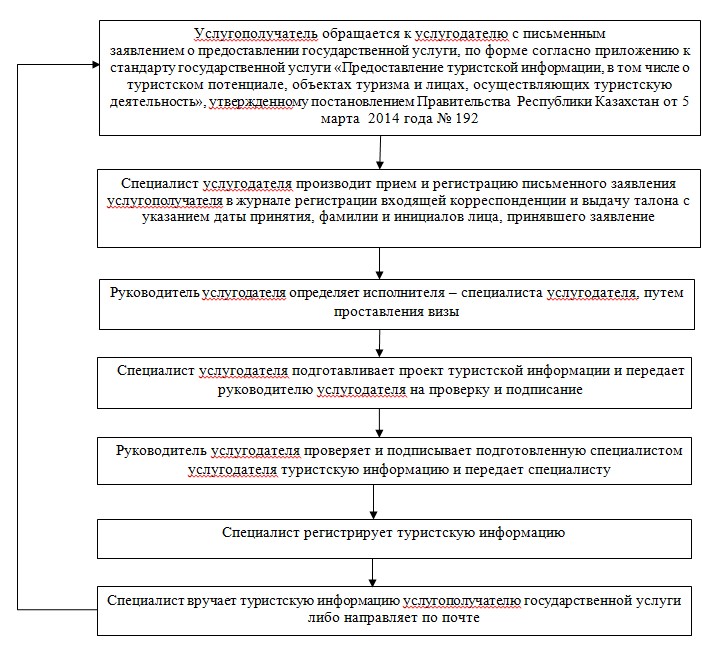  

Справочник 

бизнес-процессов оказания государственной услуги через услугодателя

      Сноска. Регламент дополнен приложением 2 в соответствии с постановлением Восточно-Казахстанского областного акимата от 26.09.2014 № 257 (вводится в действие по истечении десяти календарных дней после дня его первого официального опубликования). 

 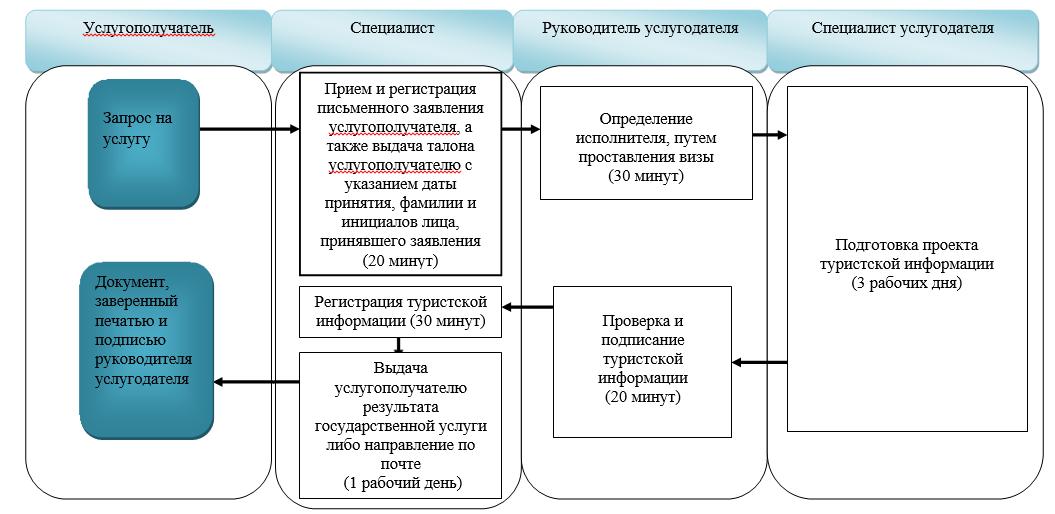  

             Условные обозначения:

      *СФЕ - структурно-функциональная единица: взаимодействие структурных подразделений (работников) услугодателя, центра обслуживания населения, веб-портала "электронного правительства";

 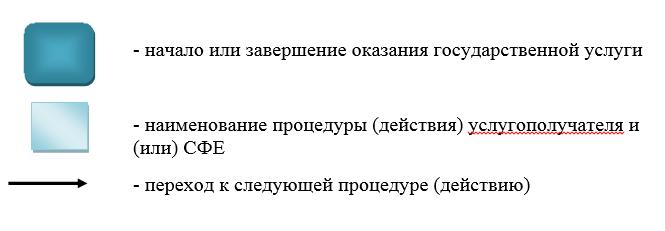 
					© 2012. РГП на ПХВ «Институт законодательства и правовой информации Республики Казахстан» Министерства юстиции Республики Казахстан
				